§4132.  FundsAll assets shall be held, invested and disbursed for the use and benefit of the society and no member or beneficiary shall have or acquire individual rights therein or become entitled to any apportionment or the surrender of any part thereof, except as provided in the contract.  [PL 1969, c. 132, §1 (NEW).]A society may create, maintain, invest, disburse and apply any special fund or funds necessary to carry out any purpose permitted by the laws of such society.  [PL 1969, c. 132, §1 (NEW).]Every society, the admitted assets of which are less than the sum of its accrued liabilities and reserves under all of its certificates when valued according to standards required for certificates issued after one year from the effective date of this chapter, shall, in every provision of the laws of the society for payments by members of such society, in whatever form made, distinctly state the purpose of the same and the proportion thereof which may be used for expenses, and no part of the money collected for mortuary or disability purposes or the net accretions thereto shall be used for expenses.  [PL 1969, c. 132, §1 (NEW).]SECTION HISTORYPL 1969, c. 132, §1 (NEW). The State of Maine claims a copyright in its codified statutes. If you intend to republish this material, we require that you include the following disclaimer in your publication:All copyrights and other rights to statutory text are reserved by the State of Maine. The text included in this publication reflects changes made through the First Regular and First Special Session of the 131st Maine Legislature and is current through November 1. 2023
                    . The text is subject to change without notice. It is a version that has not been officially certified by the Secretary of State. Refer to the Maine Revised Statutes Annotated and supplements for certified text.
                The Office of the Revisor of Statutes also requests that you send us one copy of any statutory publication you may produce. Our goal is not to restrict publishing activity, but to keep track of who is publishing what, to identify any needless duplication and to preserve the State's copyright rights.PLEASE NOTE: The Revisor's Office cannot perform research for or provide legal advice or interpretation of Maine law to the public. If you need legal assistance, please contact a qualified attorney.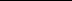 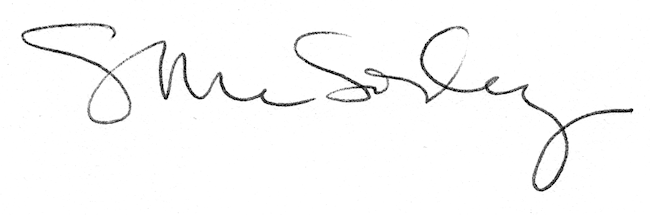 